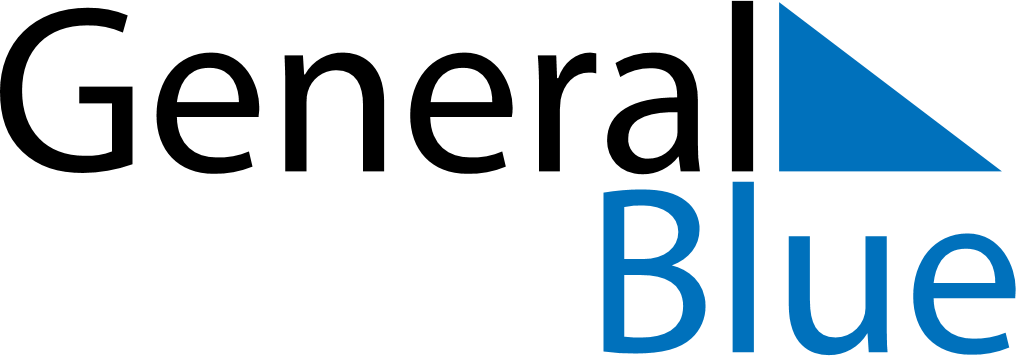 June 2143June 2143June 2143June 2143June 2143SundayMondayTuesdayWednesdayThursdayFridaySaturday123456789101112131415161718192021222324252627282930